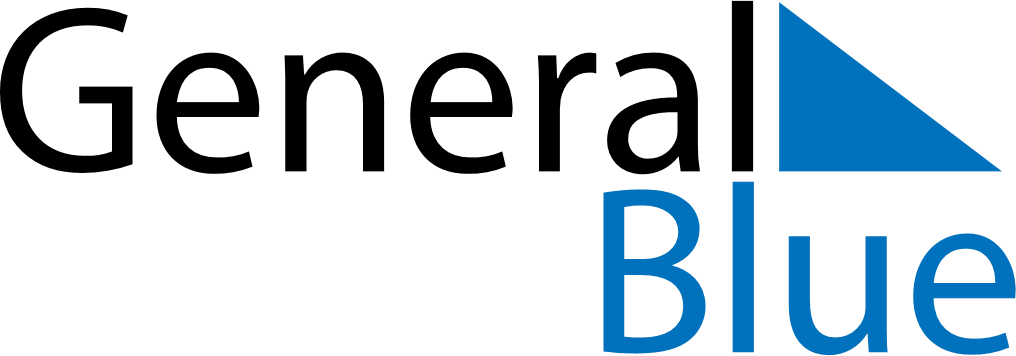 February 2021February 2021February 2021February 2021PhilippinesPhilippinesPhilippinesSundayMondayTuesdayWednesdayThursdayFridayFridaySaturday1234556Constitution Day7891011121213Chinese New YearChinese New Year14151617181919202122232425262627EDSA Revolution AnniversaryLantern FestivalLantern Festival28